Праздник к 9 мая«Пусть не будет войны никогда»МКДОУ «Детский сад №1 п. Алексеевск»Музыкальный руководитель: Кондратьева Лидия РахибовнаДети входят в зал под «Военный марш» Свиридова. Ст. дети садятся на места, под.гр. останавливаются полукругом у центральной стены.Ведущий: Много праздников мы отмечаем,Все танцуем, играем, поем.И красавицу осень встречаем,И нарядную елочку ждем. Есть праздник один самый главный,И его нам приносит весна.День Победы - торжественный, славный,Отмечает его вся страна.Ведущий:  Дорогие ребята! Сегодня мы отмечаем замечательный  праздник-День Победы нашего народа над фашисткой Германией в Великой Отечественной войне. Путь к победе был трудным и долгим. Вся наша огромная страна поднялась на борьбу с врагами. Каждый день эшелоны увозили бойцов на фронт.«Звучит 1 куплет песни «Священная война» А. Александрова.Мы с благодарностью вспоминаем наших воинов, защитников, отстоявших мир в жестокой битве.  Всем нашим защитникам, сегодняшним ветеранам и тем, кого с нами нет, мы обязаны тем, что живем сейчас под мирным, чистым небом. Вечная им слава!  Дети (по очереди):1.Я знаю от папы, я знаю от деда: Девятого мая пришла к нам победа! Победного дня весь народ ожидал, Тот день самым радостным праздником стал!2. Отстоял народ Отчизну,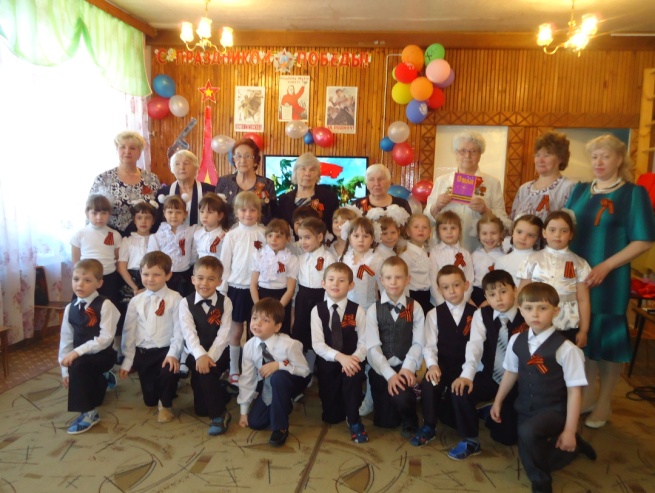 Шел отважно в грозный бой,Не жалели люди жизниДля Отчизны дорогой!3.Принесли отцы и дедыСчастье людям всей земли.Славим в светлый День ПобедыВсех, кто в бой великий шли!4.Когда приходит День Победы,Цветут сады, цветут поля.Когда приходит День Победы-Весною дышит вся земля!5.Когда приходит День Победы,То раньше солнышко встает.И, как одна семья большая,Идет в колоннах наш народ!6. Когда приходит День Победы,Звучат и музыка, и смех,И поздравленья принимая,Мы поздравляем всех.Дети выполняют перестроения с шарами под песню «День Победы».Ведущий: Какое весеннее майское солнце!Сегодня весенний победный парад.Мы крикнем все вместе, пусть слышат повсюду…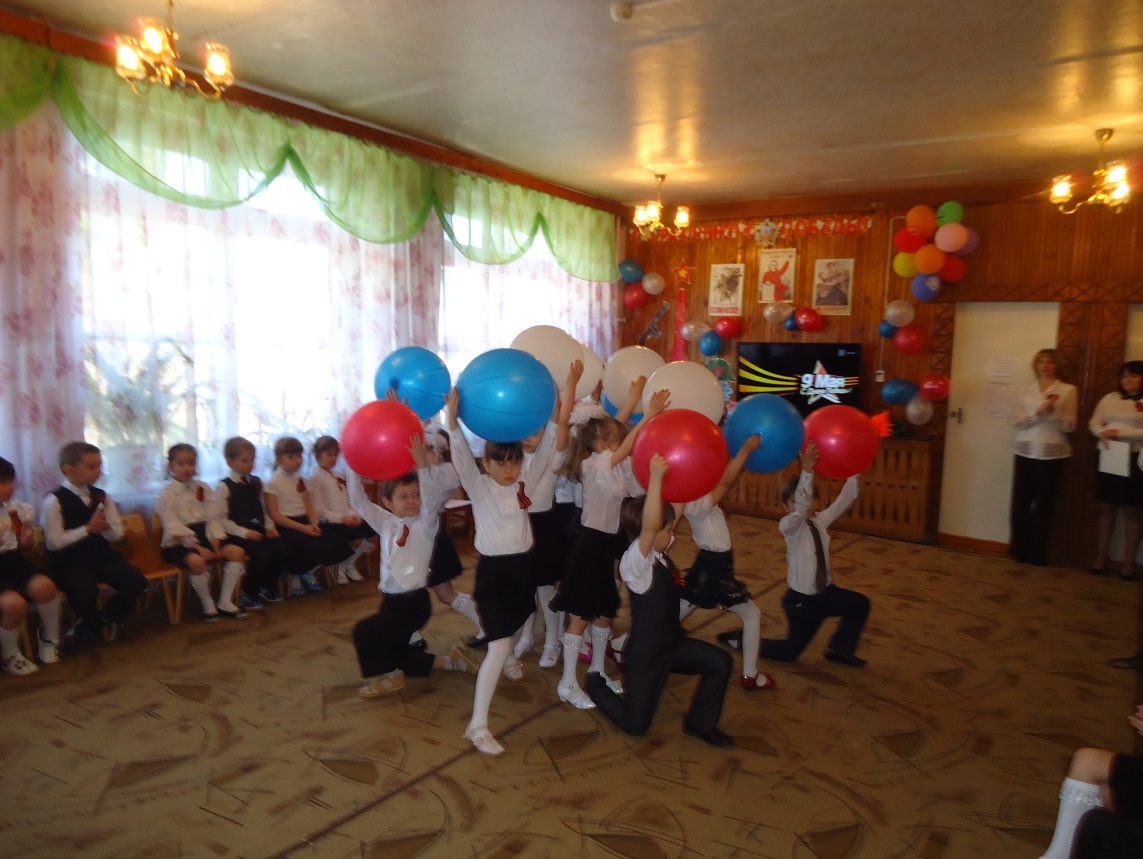 Дети (хором): Да здравствует дружба российских ребят!Ведущая: Да здравствует Родина наша большая!Дети: Ура! Ура! Ура!Да здравствует Армия наша родная! Дети: Ура! Ура! Ура!Да здравствует счастье народа!Дети: Ура! Ура! Ура!Да здравствует мир и свобода!Дети: Ура! Ура! Ура!Ведущая: Дню Победы!Дети: Ура!Ведущая: Разделить радость победы пришли в наш детский сад почетные гости. Давайте поприветствуем их. Наши гости не принимали участия в военных действиях, потому что были такими же детьми, как и вы сейчас, но они выросли в это тяжелое военное время и стали его очевидцами. От всего сердца мы поздравляем вас с 70-летием Победы и желаем здоровья, счастья и мирного неба.Дети:   1.Благодарим, солдаты, васЗа жизнь, за детство, за весну,За тишину, за мирный дом,За мир, в котором мы живем.2.Уже давно закончилась война,Она несла лишь горести и беды.Сегодня отмечает вся странаВеликий славный праздник-День Победы!Победа так была нам всем нужна,Чтоб звонко птицы в вышине запели…3. Чтобы могла смеяться детвора,Цвели цветы и травы зеленели,Как много жизней унесла война!Об этом свято помнят ветераныИ в праздник одевают ордена,Ведь День Победы—Праздник самый главный!Дети танцуют танец «Голуби и цветы».Ведущая:  Каждый год 9-го мая на главной площади нашей страны — Красной площади — проходит военный парад. Проезжает военная техника, проходят маршем нынешние солдаты и курсанты военных училищ, но самые главные на этом  празднике—ветераны,  люди, выжившие и победившие в той страшной войне. На их груди сияет множество орденов и медалей за их мужество и смелость, за героизм и отвагу. Ветераны надевают ордена и медали, встречаются у памятников погибшим, рассказывают о том, как воевали.Дети смотрят презентацию «Парад Победы».Ведущий: На войне сражались не только мужчины, но и женщины. Они были медсестрами, врачами, санитарками, разведчицами, связистками, трудились в тылу. Много солдат спасли от смерти нежные добрые руки.Воспитатель: Да разве об этом расскажешь-В какие ты годы жила,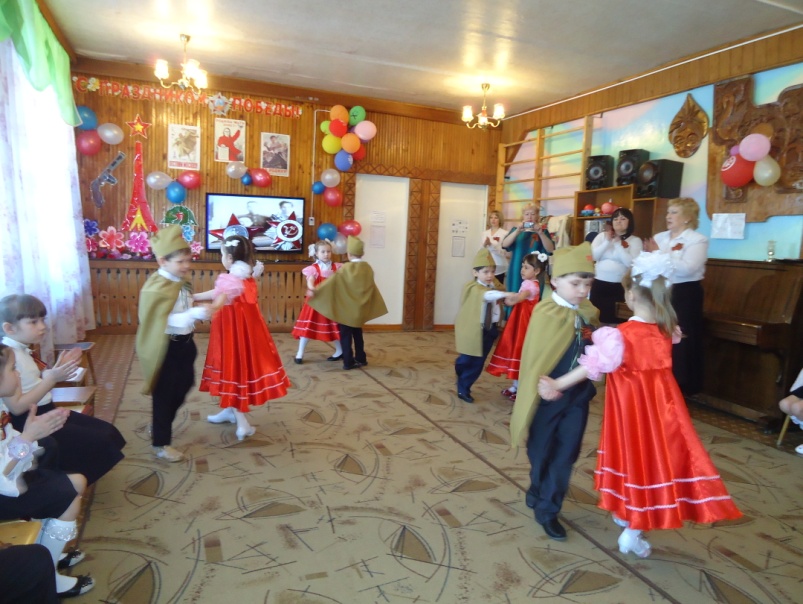 Какая безмерная тяжестьНа женские плечи легла. Одной тебе волей-неволей,А надо повсюду успеть, Одна ты и дома и в поле,Одной тебе плакать и петь.Ты шла, затаив свое горе,Суровым путем трудовым,Ведь фронт, что от моря до моря,Кормила ты хлебом своим!Где силы вы взяли для ноши суровой?Как выстоять в горе смогли?Солдатские вдовы, солдатские вдовы, Поклон вам до самой земли! (поклон).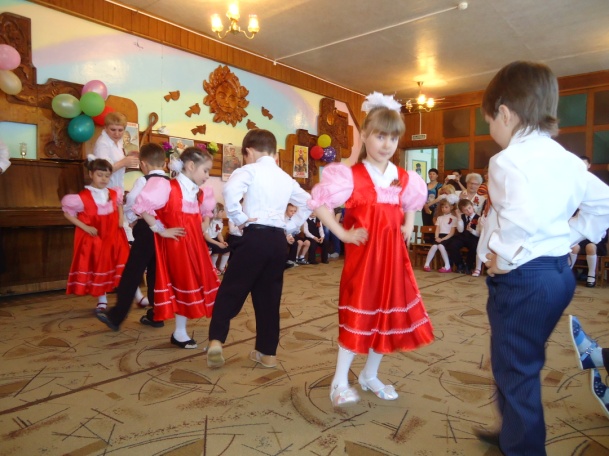 Девочка:-Пушки грохочут, пули свистят.Ранен осколком снаряда солдат.Шепчет сестричка: «Давай, поддержу,Рану твою я перевяжу!»-Все позабыла: слабость и страх,Вынесла с боя его на руках.Сколько в ней было любви и тепла!Многих сестричка от смерти спасла!   Танец с платками (девочки).Ведущая (вполголоса):Горит дрожащая свеча.Не дунь на пламя сгоряча.А ты, волшебный огонек,О чем бы нам поведать мог?Посмотрите, дети, на горящую свечу. Видите огонек пламени? Где вы еще могли смотреть на пламя  и думать о чем-то таинственном, важном? (Дети отвечают).Но есть огонь, который вызывает у людей особые чувства и особые воспоминания. Это огонь на могиле Неизвестного солдата. Много таких могил на нашей земле. В этих могилах останки солдат, погибших на поле битвы во время войны. У Кремлевской стены в Москве захоронен прах одного из таких солдат. Поэтому на надгробном камне написано: «Имя твое неизвестно. Подвиг твой бессмертен». В честь победы над фашизмом горит Вечный огонь, чтобы люди не забывали о подвигах наших героев.1-й ребенок:Приходят люди к Вечному огню.Приходят,  чтобы низко поклонитьсяТем,  кто погиб в жестокую войну,Их подвигами Родина гордится.Горит огонь и в дождь, и в снег, и в град,Не заметут его метель и ветер.2-ребенок:Бессмертен подвиг доблестных солдат.Бессмертен подвиг доблестных солдат.Несут цветы и взрослые, и детиТем, кто стоял за Родину свою,Чтоб не могла война вновь повториться.Приходят люди к Вечному огню,Приходят, чтобы низко поклонитьсяДети исполняют песню « Вечный огонь», муз. А. Филлипенко, сл. Д. Чибисова.Ведущий:Запомним подвиг нашего народа,Солдат, погибших в огненном бою.С Победой принесли они свободу,Спасая мир в жестокую войну.Никто не забыт, ничто не забыто…  Давайте сейчас, все присутствующие в этом зале, встанем и почтим минутой молчания память о всех героях, погибших за мир и счастье на Земле.Минута молчания. На экране презентация о Вечном огне.Ведущий: В День Победы все люди радовались, выходили на улицы, обнимались и целовались. Совершенно незнакомые, но такие родные и близкие друг другу, столько страшных дней пережившие вместе.Что ж, скучать нам не годится,Будем  дальше веселиться!А сейчас на сцене нашейМы для вас еще попляшем.Дети исполняют танец «Солдатушки- ребятушки». (под. гр.).Танец «Валенки».Танец «Самба».Ведущий: Я уверена, что когда вы подрастете, тоже станете защитниками нашей Родины. А  сейчас расскажите нам, о  чем же вы мечтаете? 1. ребенок: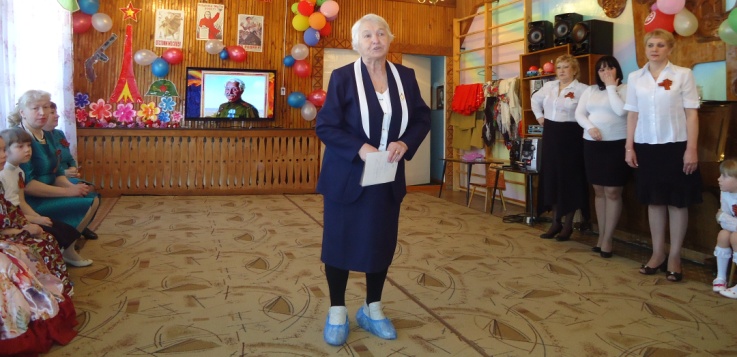 О чем мечтают дети?У нас мечта одна: Пусть будет на планетеМир – добрый, как весна!2.ребенок:Мир – в каждом доме,В каждой стране,Мир – это май на планете,Мир – это солнце на нашей земле,Мир – нужен взрослым и детям.Ведущий:Мы хотим, чтоб птицы пели,Чтоб весной ручьи звенели,Чтобы солнце землю грело,Чтоб березка зеленела!Чтоб у всех мечты сбывались.Чтобы все вокруг смеялись,Чтобы детям снились сны,Чтобы не было войны!В честь Дня Победы вечером во всех городах нашей огромной страны дают салют. И в нашем поселке состоится торжественный митинг и будет салют,  в память о погибших земляках, их имена высечены на памятнике. Многие из вас пойдут к памятнику со своими родителями. Дорогие ребята, на память о нашем празднике мы дарим вам Георгиевские ленточки, как символ победы над врагом. А нашим почетным гостям дети подарят памятные открытки.Презентация «Салют на Красной площади».  Дети дарят открытки гостям.    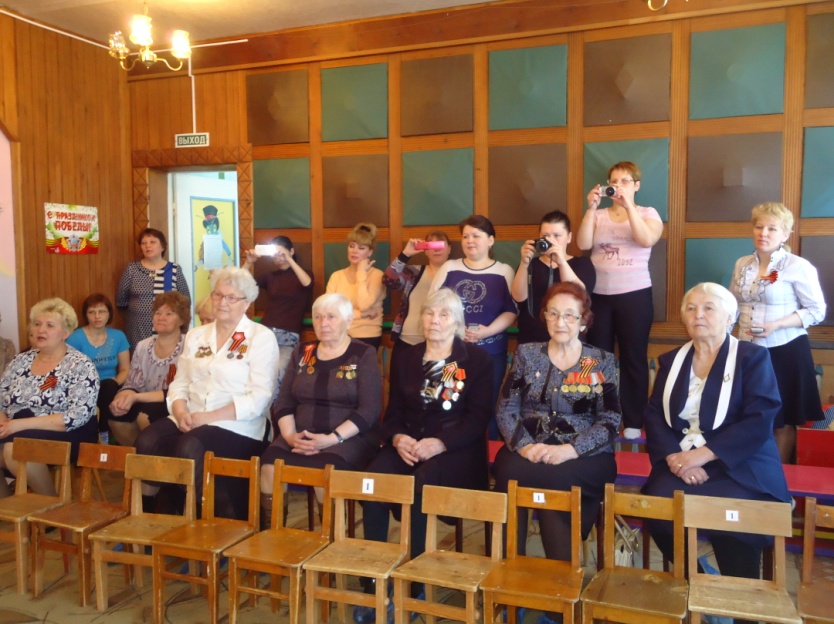 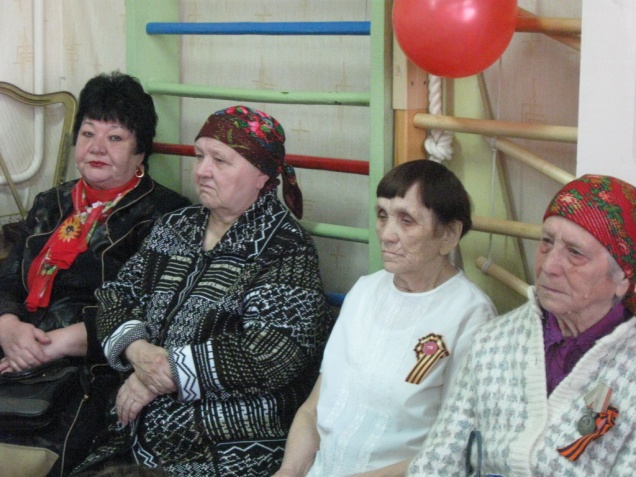 